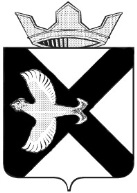 Боровская  поселковая  ДумаР Е Ш Е Н И Е28 октября  2015 г.							                       № 32п.БоровскийТюменского муниципального районаОб утверждении  графика приёма граждан по личным вопросам  депутатами Боровской поселковой Думы на период ноябрь – декабрь 2015 года.	На основании Регламента Боровской поселковой Думы, Боровская поселковая ДумаРЕШИЛА:Утвердить график приёма граждан по личным вопросам  депутатами Боровской поселковой Думы на период ноябрь – декабрь 2015 года. согласно приложению к настоящему решению. Контроль за исполнение настоящего решения возложить на А.А. Квинт председателя Боровской поселковой Думы. Председатель Думы	       		           			                 А.А. Квинт                         Приложение к решению Боровской поселковой Думы от 28.10.2015 №32ГРАФИК                                  приёма граждан по личным вопросам                               депутатами Боровской поселковой Думы                                 на период ноябрь 2015 г.  – декабрь  2015 г.    ДатаВремя         Ф.И.О.              ДепутатаПеречень улиц избирательных округовМесто приёма гражданВторниккаждойнеделис 9- 00до10 - 00ПредседательБоровскойпоселковойДумыКвинтАндрейАлександровичОкруг № 3Ул. Мира (дома с 17 по21), СНТ «Труд и Отдых»,9 км объездной дороги, 16км Ялуторовского трактаАдрес: ул. Островского, дом № 5 кабинет Боровской поселковой  Думы тел. 722-534раб.тел. 725-421сот. 99-69-49Вторниккаждойнеделис 10 - 00до11 - 00ЗаместительПредседателяБоровскойпоселковойДумыКайзер НиколайЭмануиловичОкруг № 7ул. Пушкина, ул. Тельмана, пер. Тельмана, ул. Орджоникидзе (дома с 21  по 50), ул. 8 Марта (частный сектор)ул.8е Марта,д.4Адрес: ул. Островского, дом № 5 кабинет Боровской поселковой  Думы тел. 722-534сот. 8904876491305.11.201508.12.2015с 15 -00  до16 - 30Зиятдинова Лариса НиколаевнаОкруг № 1ул. Мира ( дома 11; 12; 13; 14; 14а),СНТ «Луговое»,  «Целинное», «Рассвет», «Промстроевец», «Ясная поляна»Адрес:   Ул. Островского №5 кабинет Боровской поселковой Думы, т722-53424.11.201522.12.2015с 16-00до17 -30Семёнова Наталья СемёновнаОкруг № 2ул. Мира (дома с 4 по 7,9,10, 15, 16,26а, 28)Адрес:Ул.Островского №5 кабинет Боровской поселковой Думы тел.722-53403.11.201501.12.2015с 18-00до19-00Герасимов Эдуард ЮрьевичОкруг № 4ул. Октябрьская, ул. Октябрьская одн., пер. Октябрьский (дома с 1 по 15), ул. Торфяная одн.,ул. Торфяная, ул. Южная (дома с 21 по 35),  ул. Лермонтова (дома с 1 по 15)Адрес: ул. Островского, дом № 5 кабинет №8, ЖКХ03.11.2015 01.12.2015с 15-00до16-00Новиков Денис ПетровичОкруг № 5ул. Южная (дома с 1 по 20), ул.  Суворова, ул. Комсомольская, ул. Фабричная (дома с 1 по 23), ул. Молодёжная, ул. Мира (дома с 1 по 3, 8,22), пер. Октябрьский (дома  с 16 по 37),ул. Лермонтова (дома 16,18,20,22,24,26)Адрес: ул. Островского, дом № 5,  кабинет Боровской  поселковой Думы тел. 722-53403.11.201501.12.2015с 09-00до10-00Речкалов Максим ГригорьевичОкруг № 6ул. Мира (д 23,24, 26), ул. 8 Марта (дома 1, 2), ул. Лермонтова (дома  19,21,21а,23,25,32,34), пер. Деповский, ул. Фабричная (дома с 25 по 41), ул. М. Горького (частный сектор), пер. ПушкинаАдрес: ул. Островского, дом № 5кабинет Боровской поселковой  Думы тел. 722-53426.11.201524.12.2015с 15 -00до16 - 00Денисенко Елена БорисовнаОкруг № 8ул. Советская,ул. Ленинградская (дома 1, 2)Адрес: ул. Островского, дом № 5 кабинет Боровской поселковой  Думытел. 72253426.11.201524.12.2015с 16 - 00до17 - 00Кочмарёва Галина ВасильевнаОкруг № 9ул. Ленинградская (дома с 3 по 19),  ул. Орджоникидзе  (дома с 1 по 19),ул. НабережнаяАдрес: ул. Островского №5 кабинет Боровской поселковой Думы тел 722- 53426.11.201524.12.2015с 17 - 00до18 - 00Рузибаев ОрифТураевичОкруг № 10ул. Горького (дома 2, 4, 6, 7, 8, 9, 11), ул. Островского (дома с 1 по 17)Адрес:Ул. Островского №5 кабинет Боровской Думы, т.722-534Понедель-никсубботаеженедельнос 8-00до 9-00ШипуноваТатьянаВикторовнаОкруг № 11ул. Островского (дома с 19 по 35)ОООМедицинский центр«Панацея»п. Боровский,ул. Советская, дом № 18 а«Аптека» (по месту работы)тел. 725-60003.11.201505.12.2015с 11-00 до 12-00БасыровМарат Габдулханович№ 12пер. Андреевский, ул. Гагарина, пер. Лесной, ул. Луговая, ул. Новая Озерная, ул. Озерная, ул. Озерная односторонка, пер. Озерный, ул. Сибирская, ул. Трактовая (дома с 1 по 18), ул. Тюменская, 18кмАдрес: ул. Островского №5 кабинет Боровской поселковой Думы тел 722- 53405.11.201503.12.2015с 16-00до17-00Крупин Юрий АлександровичОкруг № 13ул. Вокзальная, ул.Андреевская, ул. Трактовая (дома с 19 по 81), пер.Вокзальный, ул. Титова, ул. Герцена (дома с 1 по 20)Адрес: ул. Островского, дом № 5 кабинет Боровской поселковой  Думы      26.11.201524.12.2015с 12-00до13-00Некрасов Юрий ГеннадьевичОкруг № 14ул. Герцена (дома с 21 по 29а), пер. Герцена, пер. Кирпичный, ул. Заречная (дома с 1 по 64) пер. Заречный, ул. Первомайская, пер. Первомайский.Адрес: ул. Островского, дом №5, кабинет Боровской поселковой Думы,т.722-53426.11.2015 24.12.2015с 16 - 00до 17 - 00Самохвалов Владимир НафаноиловичОкруг № 15ул. Заречная (дома с 65 по 164), ул. Новосёлов, пер. Новосёлов,ул. Братьев- Мареевых, ул. Кооперативная,  ул. Полевая, ул. Пролетарская, ул. Солнечная, ул. Зелёная, пер. Зелёный.Адрес: ул. Островского, дом № 5 кабинет Боровской поселковой Думыт.722-534